SAN FRANCISCO STATE BUILDING AUTHORITY505 Van Ness Avenue, San Francisco, California 94102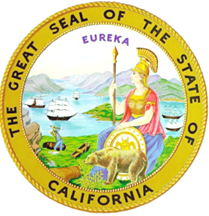 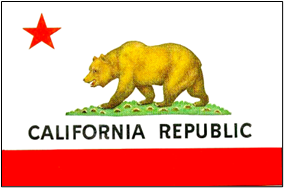 Gavin Newsom, GovernorState of CaliforniaStan Moy, PresidentRobert A. Firehock, General CounselMONDAY, OCTOBER 4, 2021 – 10:00 A.M.*ANNUAL MEETING NOTICE AND AGENDAGovernor Edmund G. Pat Brown BuildingROOM LOCATION: COURTYARD CONFERENCE ROOM505 Van Ness, San Francisco, California 94102You may also attend the meeting virtually through Microsoft Teams:https://teams.microsoft.com/l/meetup-join/19%3ameeting_YjZmNGE4NGUtM2VmZS00ZTVmLWEwNGMtOWRmNmZlMjVhODMx%40thread.v2/0?context=%7b%22Tid%22%3a%22ea45f7b1-07d7-49a8-b8f5-37136ec9382d%22%2c%22Oid%22%3a%220dfcbf34-6cab-460a-97cd-f9226e519ce4%22%7dOr call in (audio only)+1 916-245-8850, 204449715# United States, Sacramento Phone Conference ID: 204 449 715# AGENDAMONDAY OCTOBER 4, 2021 – 10:00 A.M.*ACCESSIBLE MEETING POLICYNotice is hereby given that the San Francisco State Building Authority (Authority) will hear, discuss, deliberate and take action upon the following agenda items. The meeting/hearing will be held in the Governor Edmund G Pat Brown Building, 505 Van Ness Avenue, San Francisco.  The room is wheelchair accessible and has accessible seating for persons with disabilities and those using wheelchairs. The meeting is being conducted via teleconference consistent with Assembly Bill 361 (Rivas, Chapter 165, Statutes of 2021) which amends certain requirements of the Ralph M. Brown Act to support social distancing guidelines associated with response to the coronavirus (COVID-19) outbreak.The closest accessible BART station is Civic Center, three blocks from the State Office Building.  Accessible MUNI lines serving this location are:  #47 Van Ness, #49 Van Ness, #71 Haight/Noriega, #5 Fulton, #21 Hayes, # 6 Parnassus, #7 Haight, the F Line to Market and Van Ness and any line serving the Metro Stations at Van Ness and Market and at Civic Center.  For more information about MUNI accessible services, call 415-673-6142.There is accessible parking across McAllister Street from the State Office Building at the Civic Center Garage.In order to assist the Authority's efforts to accommodate persons with severe allergies, environmental illness, multiple chemical sensitivity or related disabilities, attendees at public meetings are reminded that other attendees may be sensitive to various chemical based products.  Please help the Authority to accommodate these individuals by refraining from wearing heavily scented products.Roll Call and Recognition of a Quorum (General Counsel)2.	Business to be conducted: 	(a) Approval of Mr. Heng as the new Secretary (Mr. Moy)(b) Approval of Minutes:  Meeting of March 28, 2018 (Mr. Moy)(c) Approving the transfer of title of the PUC building to the State and authorizing the 	Authority officers to execute any and all documents necessary to do so. (Mr. Moy)3.	Status Reports:	(a) Status report from the DGS Regional Portfolio Manager (Mr. Heng)	(b) Status report from DGS Building Manager (Ms. Brennan)(c) Status report from the General Counsel on FPPC matters and Annual State Controller’s Office Audit (Mr. Firehock)4.	Persons wishing to address the members on non-agenda, but Authority related matters.  Public comment is limited generally to three (3) minutes per speaker, subject to the discretion of the Chair.5.	Member comments6.	Adjournment [or continuation of regular meeting as necessary]NOTE:  Public comment on agenda items is generally limited to three (3) minutes per speaker.   Larger groups with similar comments are encouraged to select 2-3 speakers to present the comments of the group.For general information, please call (916) 376-1806.Individuals who need auxiliary aids for effective participation are invited to make their requests and preferences known to Bldg. Manager at (510) 301-9486, at least two (2) days before the meeting.*Meeting location and time subject to change.